Programa de Implantación de Buenas Prácticas en Cuidados en      Centros Comprometidos con la Excelencia en Cuidados®PROYECTO GLOBAL DE IMPLANTACIÓNDescripción de la instituciónDebe incluir cada uno de los siguientes apartados: Zona de influencia y características generales de la población a la que atiende. Tipo de institución (hospital, centro de atención primaria, área integrada de salud, sociosanitario, etc.) y, si procede nº de centros que lo integran. Nº enfermeras y nº TCAE en el total de la institución (referido al año 2022).(Máximo 4000 caracteres con espacios)Incorpore una imagen con el esquema que describa la estructura de la institución y cómo está organizada (nº de unidades y nº de consultas con atención directa a pacientes, y su distribución en cada uno de los centros que componen la institución) (Si lo necesita puede usar un máximo de 2 imágenes)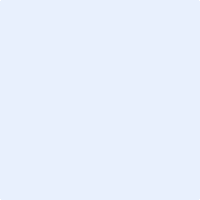 Alcance del proyectoDebe incluir cada uno de los siguientes apartados: 1. Describa brevemente el proceso mediante el que la institución ha identificado la necesidad de participar en el proyecto: cómo ha surgido la propuesta, de qué personas o grupos y cómo han participado, y sus motivaciones. Narre brevemente los pasos hasta la presentación de la solicitud. Describa el proceso y quiénes han participado en la selección de guías a implantar. Explique brevemente la congruencia con las líneas estratégicas o planes de la institución.2. Situación basal en relación a los objetivos que se plantean. Objetivos generales y específicos esperados por la institución.3. Descripción de las estrategias y cronograma a seguir para apoyar, impulsar y facilitar la implantación, el desarrollo de diferentes actividades y la evaluación durante los 3 años de candidatura. Especifique los mecanismos de coordinación para la implantación del conjunto de guías. Especifique cuál de las guías será de implantación en toda la institución o cómo con el conjunto de GBP seleccionadas toda la institución y todos los centros que la integran estarán implicados en la implantación; explique su plan para llevarlo a cabo.4. Impacto del proyecto en la institución, los profesionales y los usuarios durante los 3 años de candidatura y tras finalizar la misma. Describa su planteamiento para sostener y expandir el proyecto una vez finalizados los 3 años de candidatura.(Máximo 9000 caracteres con espacios) (Puede utilizar una imagen).Experiencia previa en ImplantaciónDebe incluir cada uno de los siguientes apartados: descripción de las experiencias previas que demuestren que la Institución solicitante tiene capacidad para acometer este proyecto (desarrollo e implantación de protocolos, programas de calidad continua, formación continuada, grupos de trabajo, etc.). Exponga muy brevemente los resultados de dichas experiencias. Identificar cómo la experiencia previa de la institución puede contribuir a alcanzar los objetivos.(Máximo 2000 caracteres con espacios)Capacidad para alcanzar los objetivos del proyectoDebe incluir cada uno de los siguientes apartados: 1. Descripción del equipo coordinador de la implantación: organigrama y estructura; funciones de cada miembro. Dinámicas de trabajo y mecanismos de coordinación intragrupo, en las unidades de alcance, con las estructuras formales de toma de decisiones de la institución y con personas o estructuras clave dentro y fuera de la institución Características que le hacen un equipo de trabajo coordinado.2. Liderazgo.Descripción de las aptitudes del Líder del Proyecto en relación a esta iniciativa. Mecanismos de liderazgo en todos los niveles3. Planteamiento para coordinar el plan global como institución y los planes específicos para implantar cada guía.4. Descripción de los recursos humanos y materiales (tecnologías de la información, comunicación, etc.) a disposición del Programa en la institución. Dinámicas y mecanismos planteados para que permitan alcanzar los objetivos del proyecto .Descripción de otros apoyos intrainstitución o externos a la institución con los que cuenta para el logro de objetivos. 5.Descripción de la capacidad de influencia de la institución en el entorno. Horizonte de sostenibilidad y expansión intrainstitución, y hacia el servicio de salud.(Máximo 8000 caracteres con espacios)(Puede utilizar una imagen).